Incident Name:Stoney Fork Rd #3TN-TNS-100055IR Interpreter(s):Elise BowneLocal Dispatch Phone:TN-TNC423-476-9760Interpreted Size:363  Acres Growth last period: Xxxx AcresFlight Time:2355 ESTFlight Date:November 24, 2016Interpreter(s) location:Denver, COInterpreter(s) Phone:303-517-7510GACC IR Liaison:Melinda McGannGACC IR Liaison Phone:678-320-3010National Coordinator:N/ANational Coord. Phone:N/AOrdered By:TN-TNS (423-339-8680)A Number:3Aircraft/Scanner System:N149Z/PhoenixPilots/Techs:Boyce/Netcher/SmithIRIN Comments on imagery:Clear, but orthorectification off in areasIRIN Comments on imagery:Clear, but orthorectification off in areasWeather at time of flight:ClearFlight Objective:Map Heat Perimeter/Isolated Heat SourcesDate and Time Imagery Received by Interpreter:November 25, 2016 0010 ESTDate and Time Imagery Received by Interpreter:November 25, 2016 0010 ESTType of media for final product:PDF map, 4 shapefiles, kmz file and IR logDigital files sent to:http://ftp.nifc.gov/incident_specific_data/southern/Tennessee/2016_StoneyForkRd3/IR/20161125  and emailed to Philip Morrissey and othersType of media for final product:PDF map, 4 shapefiles, kmz file and IR logDigital files sent to:http://ftp.nifc.gov/incident_specific_data/southern/Tennessee/2016_StoneyForkRd3/IR/20161125  and emailed to Philip Morrissey and othersDate and Time Products Delivered to Incident:November 25, 2016 0115 ESTDate and Time Products Delivered to Incident:November 25, 2016 0115 ESTType of media for final product:PDF map, 4 shapefiles, kmz file and IR logDigital files sent to:http://ftp.nifc.gov/incident_specific_data/southern/Tennessee/2016_StoneyForkRd3/IR/20161125  and emailed to Philip Morrissey and othersType of media for final product:PDF map, 4 shapefiles, kmz file and IR logDigital files sent to:http://ftp.nifc.gov/incident_specific_data/southern/Tennessee/2016_StoneyForkRd3/IR/20161125  and emailed to Philip Morrissey and othersComments /notes on tonight’s mission and this interpretation:Used heat perimeter from initial IR mission as the starting point for tonight’s interpretation.The SE part of the perimeter is still a rough estimate.  It was based on visible heat on 11/23 but should be verified.There is an isolated heat source to the west of Caryville, at 36 17.826 N x 84 13.764W (on map) close to structures.  Additionally, there is an area of scattered heat to the NW of the main perimeter.  It was mapped separately as there did not appear to be any connecting heat as of flight time.  The mapped area is 4 acres.There is intense heat mainly on the SSW part of the heat perimeter where the heat is backing down the hill down Grave Branch. There is also a bit of heat along a road just SE of Ash Log Gap, which may be a burnout.  There is heat on the West side of Willow Springs Gap.  There may be more heat there, as the aircraft wasn’t in a great location to see into that next drainage to the west.There is heat to the N on the north facing slope below Grave Gap.  The heat continues to back down the ridge between Hatmaker Knob and Hurricane Mountain, into West Prong Davids Creek.  There was a single heat source below a rocky band.  There could be more heat there, but it wasn’t strong enough to be definitive.The QR code below should be able to be used from within the mobile app Avenza PDF Apps – add via QR code to pull the map directly into the device.  Please let me know if this works for you or if there are issues.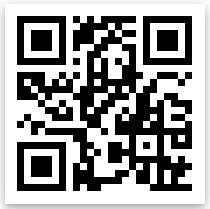 Questions/Concerns – please contact the IRIN at 303-517-7510.Comments /notes on tonight’s mission and this interpretation:Used heat perimeter from initial IR mission as the starting point for tonight’s interpretation.The SE part of the perimeter is still a rough estimate.  It was based on visible heat on 11/23 but should be verified.There is an isolated heat source to the west of Caryville, at 36 17.826 N x 84 13.764W (on map) close to structures.  Additionally, there is an area of scattered heat to the NW of the main perimeter.  It was mapped separately as there did not appear to be any connecting heat as of flight time.  The mapped area is 4 acres.There is intense heat mainly on the SSW part of the heat perimeter where the heat is backing down the hill down Grave Branch. There is also a bit of heat along a road just SE of Ash Log Gap, which may be a burnout.  There is heat on the West side of Willow Springs Gap.  There may be more heat there, as the aircraft wasn’t in a great location to see into that next drainage to the west.There is heat to the N on the north facing slope below Grave Gap.  The heat continues to back down the ridge between Hatmaker Knob and Hurricane Mountain, into West Prong Davids Creek.  There was a single heat source below a rocky band.  There could be more heat there, but it wasn’t strong enough to be definitive.The QR code below should be able to be used from within the mobile app Avenza PDF Apps – add via QR code to pull the map directly into the device.  Please let me know if this works for you or if there are issues.Questions/Concerns – please contact the IRIN at 303-517-7510.Comments /notes on tonight’s mission and this interpretation:Used heat perimeter from initial IR mission as the starting point for tonight’s interpretation.The SE part of the perimeter is still a rough estimate.  It was based on visible heat on 11/23 but should be verified.There is an isolated heat source to the west of Caryville, at 36 17.826 N x 84 13.764W (on map) close to structures.  Additionally, there is an area of scattered heat to the NW of the main perimeter.  It was mapped separately as there did not appear to be any connecting heat as of flight time.  The mapped area is 4 acres.There is intense heat mainly on the SSW part of the heat perimeter where the heat is backing down the hill down Grave Branch. There is also a bit of heat along a road just SE of Ash Log Gap, which may be a burnout.  There is heat on the West side of Willow Springs Gap.  There may be more heat there, as the aircraft wasn’t in a great location to see into that next drainage to the west.There is heat to the N on the north facing slope below Grave Gap.  The heat continues to back down the ridge between Hatmaker Knob and Hurricane Mountain, into West Prong Davids Creek.  There was a single heat source below a rocky band.  There could be more heat there, but it wasn’t strong enough to be definitive.The QR code below should be able to be used from within the mobile app Avenza PDF Apps – add via QR code to pull the map directly into the device.  Please let me know if this works for you or if there are issues.Questions/Concerns – please contact the IRIN at 303-517-7510.Comments /notes on tonight’s mission and this interpretation:Used heat perimeter from initial IR mission as the starting point for tonight’s interpretation.The SE part of the perimeter is still a rough estimate.  It was based on visible heat on 11/23 but should be verified.There is an isolated heat source to the west of Caryville, at 36 17.826 N x 84 13.764W (on map) close to structures.  Additionally, there is an area of scattered heat to the NW of the main perimeter.  It was mapped separately as there did not appear to be any connecting heat as of flight time.  The mapped area is 4 acres.There is intense heat mainly on the SSW part of the heat perimeter where the heat is backing down the hill down Grave Branch. There is also a bit of heat along a road just SE of Ash Log Gap, which may be a burnout.  There is heat on the West side of Willow Springs Gap.  There may be more heat there, as the aircraft wasn’t in a great location to see into that next drainage to the west.There is heat to the N on the north facing slope below Grave Gap.  The heat continues to back down the ridge between Hatmaker Knob and Hurricane Mountain, into West Prong Davids Creek.  There was a single heat source below a rocky band.  There could be more heat there, but it wasn’t strong enough to be definitive.The QR code below should be able to be used from within the mobile app Avenza PDF Apps – add via QR code to pull the map directly into the device.  Please let me know if this works for you or if there are issues.Questions/Concerns – please contact the IRIN at 303-517-7510.